The Aftermath of the Texas Revolution:Cotton and SlaveryInstructions: Analyze the primary source documents and charts to answer the document analysis questions using supporting evidence.Document A, Constitution of the Republic of Texas 1836, General ProvisionsKimble, H. S. “Copy of the Constitution of the Republic of Texas, March 17, 1836.” The Portal to Texas History. University of North Texas Libraries. https://texashistory.unt.edu; crediting The Dolph Briscoe Center for American History. Accessed July 19, 2021. https://texashistory.unt.edu/ark:/67531/metapth6708/Analysis Questions:After careful consideration, what has the Republic of Texas done with Section 9 of the Constitution?Does Section 9 promote slavery in Texas?  Who would come to Texas as a result of Section 9?Using this passage “Congress shall have no power to pass laws for the emancipation [freeing] of slaves; nor shall any person holding slaves be permitted to emancipate them unless he removes them beyond the limits of this republic,” describe in your own words what does the future of the Republic of Texas look like.  Background Information:The account of Dilue Rose is just months after the Battle of San Jacinto regarding the transportation of cotton to a port location to sell. Her father and Uncle Ned (the slave of Mr. Stafford, a local plantation owner) transported bales of cotton from their colony (Harrisburg) to an unknown port many miles away. They return home more than a month later to do it all over again. Document B, July 4, 1836 - Shipping Cotton on a Flatboat.Texas State Historical Association. “The Quarterly of the Texas State Historical Association, Volume 4, July, 1900-April, 1901” pp. 155-189. The Portal to Texas History. University of North Texas Libraries. https://texashistory.unt.edu; crediting Texas State Historical Association. Accessed August 19, 2021. https://texashistory.unt.edu/ark:/67531/metapth101018/Analysis Questions:Based on Dilue’s account in Document B, why would her father and Uncle Ned make such a long trip to load cotton onto a “flatboat?”Refer to the chart in Document E (below) to answer the following question:If Dilue’s father and Uncle Ned sold 200 lbs. of cotton at the port in New Orleans, how much money would they have made? Document C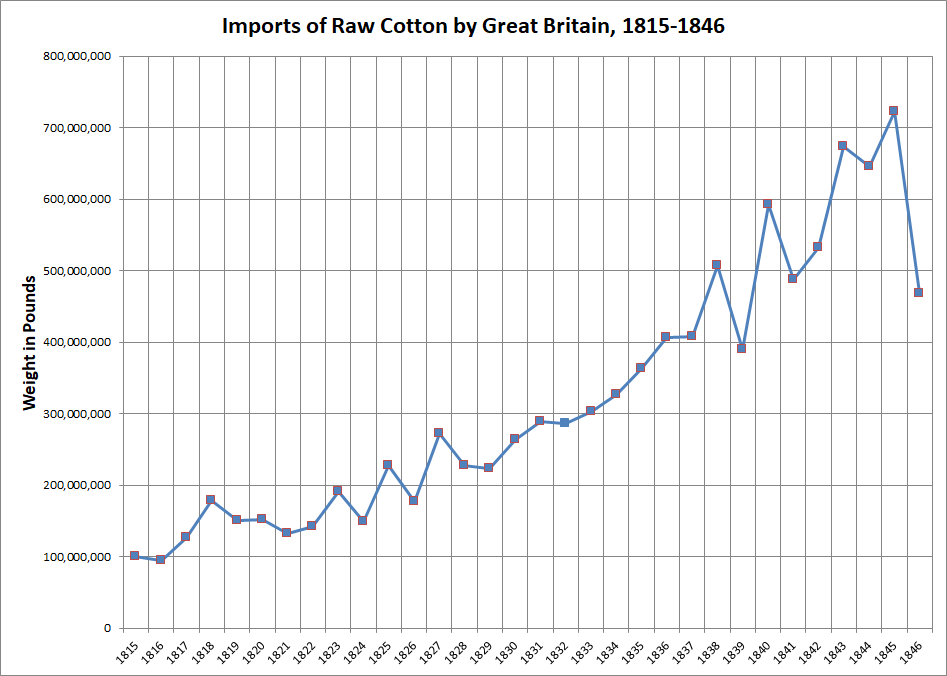 Torget, Andrew J. Seeds of Empire: Cotton, Slavery, and the Transformation of the Texas Borderlands, 1800-1850. Pp. 274. University of North Carolina Press, 2018.Analysis Questions:Using the graph titled “Imports of Raw Cotton by Great Britain, 1815-1846” explain how this document demonstrates the growth of slavery in Texas. Document D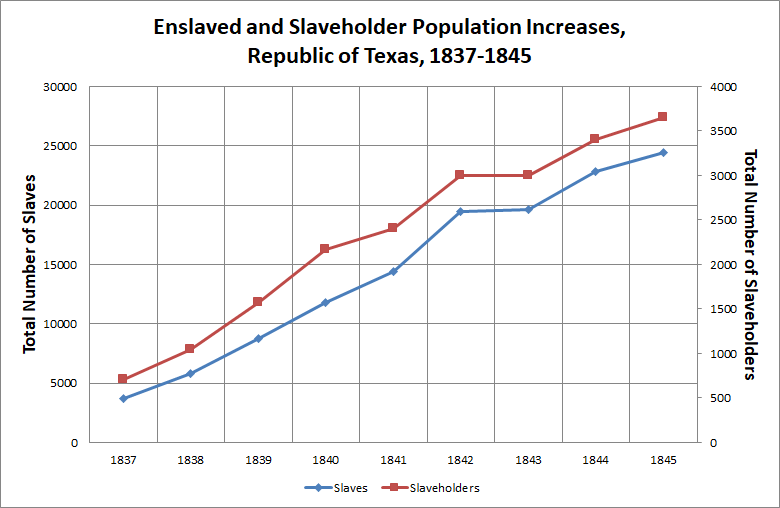 Torget, Andrew J. Seeds of Empire: Cotton, Slavery, and the Transformation of the Texas Borderlands, 1800-1850. Pp. 271. University of North Carolina Press, 2018.Analysis Questions:What conclusions can you draw from the graph above?  Please cite textual evidence to support your response. Comparing the information from Document “A” to Document “D”, explain how Section 9 contributes to the growth of slavery in Texas.  Please reference each of the documents in your response.Document EAverage Annual Price of Cotton, 1845-1846 (Cents or Pence/Pound)Torget, Andrew J. Seeds of Empire: Cotton, Slavery, and the Transformation of the Texas Borderlands, 1800-1850. Pp. 273. University of North Carolina Press, 2018.Analysis Questions:Using the information from the chart in Document “E,” answer the following questions:How much did the price of cotton decrease in New Orleans from 1815 to 1846? In your opinion, why did the price of cotton decrease instead of increase?Name:Date:Class/Period:SEC 9.   All persons of color who were slaves for life, previous to their emigration to Texas, and who are now held as bonded servants or otherwise, shall remain in the like state of servitude in which they would have been held in the country from which they came; provided the person or slave be the bona fide property of the person holding the same, either by purchase or otherwise. Congress shall pass no law to prohibit emigrants from the United States of America, from bringing their slaves with them, and holding them on the same terms and by the same tenure as they were held in the country from which they were brought. Congress shall have no power to pass laws for the emancipation [freeing] of slaves; nor shall any person holding slaves be permitted to emancipate them unless he removes them beyond the limits of this republic; unless, in case of meritorious conduct of the part of the slave, and by the consent of the legislature first had and obtained.  Name:Date:Class/Period:“The first of June the men sent word that they had the cotton on a boat ready to start, and that Uncle Ned should be sent with the Stafford's wagon to bring home family supplies. It was more than fifty miles by land, but a long and dangerous route by water.”“Father and the men arrived home the last of June. It was three weeks from the time they left Mr. William Little's before they landed at Brazoria. They sold their cotton for a good price and bought family supplies. Father did not forget his promise, but got sister and me nice bonnets.”Name:Date:Class/Period:Name:Date:Class/Period:Name:Date:Class/Period:YEARNEW ORLEANS (cents)NEW YORK (cents)LIVERPOOL (pence)181527.32120.7182015.21711.5182511.918.5910.118358.410.046.44183615.217.459.131840  13.3	 16.5	8.7918459.18.925.4218466.85.633.92